Психологическая релаксация и медитативные техники«Концентрация на дыхании» (дыхательная техника)«Примите удобную позу и расслабьтесь. Направьте своё внимание на дыхание. Не пытайтесь контролировать или менять естественный тип дыхания, просто следите за ним. Если вы отвлеклись, просто вернитесь к наблюдению».Упражнение выполняется 3-5 минут. Это упражнение является одной из самых простых и эффективных дыхательных техник и оказывает сильное успокаивающее действие.Дыхательные упражнения«Глубокое дыхание»«Сядьте на стул, спина прямая и расслабленная. Положите руки на грудь так, чтобы средние пальцы касались друг друга в центре груди. Дышите как обычно. Отметьте, в какой момент соединённые пальцы рук начнут расходиться. Усильте это движение, вдыхая глубже».«Альтернативное дыхание через ноздри»В удобной позе прижимаем большим пальцем правой руки правую ноздрю и вдыхаем через левую. На пике вдоха закрываем левую ноздрю безымянным пальцем и выдыхаем через правую. Затем наоборот: вдыхаем через правую, а выдыхаем через левую ноздрю.Эта техника позволяет быстро сосредоточиться.«Дыхание по квадрату»Представьте перед собой квадрат. Следуйте схеме дыхания, показанной на рисунке, начиная с левого нижнего угла. При этом каждая грань квадрата проходится за 4 счёта. Даже кратковременное выполнение этой техники оказывает сильный эффект: повышается концентрация и работоспособность, человек восстанавливает силы и успокаивается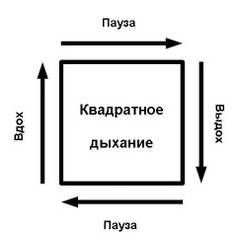 